lemd?s ufpFkflnsf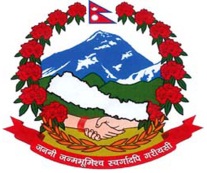  ufpF sfo{kflnsfsf] sfof{noEofu't],Ko"7fg	                             n'lDagL k|b]z, g]kfnufpFkflnsf cWoIf tyf k|d'v k|zf;sLo clws[t aLrsf] sfo{;Dkfbg s/f/ ;Demf}tf ;'zf;g - Joj:yfkg tyf ;+rfng_ P]g @)^$ tyf lgodfjnL @)^%, lghfdlt ;]jf P]g @)$( tyf lgodfjnL @)%), :yfgLo ;/sf/ ;+rfng ;]jf P]g @)&$, ;a} g]kfn ;/sf/4f/f ;do ;dodf hf/L lgb]{zg Pj+ kl/kqdf pNn]lvt k|fjwfgsf cltl/Qm b]xfo adf]lhdsf] sfo{ ;Dkfbg s/f/ ;Demf}tf ul/Psf] 5 . of] s/f/ ;Demf}tfdf ufpFkflnsf cWoIf klxnf] kIf / k|d'v k|zf;sLo clws[t bf]>f] kIf dflgPsf] 5 .!= ufpF ;efaf6 kfl/t lg0f{o sfof{Gjogsf] k|utL tyf ljsf; cfof]hgfsf]  sfof{Gjogsf] k|ult ljj/0f bf]>f] kIfn] klxnf] kIfnfO{ rfx]sf] avtdf k]z ug]{ tyf sfo{kflnsfsf x/]s a}7sdf ;ldIffsf nflu k]z ug'{kg]{ 5 .@= sfof{no Joj:yfkgdf goff k|ljlw / ;Lksf] pkof]u u/L l56f] 5l/tf] ?kdf ;]jf k|jfx ug'{kg]{ 5 .#= ljlQo z';f;g sfod /fVg k|rlnt cfly{s sfg'gx?sf] kfngf ;lxt k|oTgzLn /xg'kg]{5 .$= d e|i6frf/ ulb{g / c?nfO{ klg ug{ lbg] 5}g eGg] z"Go zxglzntfnfO{ sfof{Gjog ug'{kg]{ 5 .%= :yfgLo txnfO{ cfjZos kg]{ sfg"g lgdf{0f ug{ ljw]os ;ldlt ;dIf k]z ug'{kg]{ 5 .^= cfkm" dftxtsf sd{rf/Lx?nfO{ sfo{ ;Dkfbg Ifdtf clej[l4 ug{ cfjZos k|lzIf0f lbnfpg' kg]{ 5 .&= j8f txsf sd{rf/LnfO{ ;/sf/ / hgtf k|lt pQ/bfoL x'g] u/L k|lzlIft ug]{, k|f]T;fxg ug]{ sfo{ k|ult k|lt pQ/bflo agfpg k|oTg ug'{kg]{ 5 .*= :yfgLo :t/sf tYof+sx?nfO{ clen]lvs/0f / k|dfl0ft u/L cWofjlws ug'{kg]{ 5 .(= ljsf; lgdf{0fsf sfo{qmdx? sfof{Gjogdf slDtdf *) k|ltzt ljlQo ef}lts k|ult k|fKt x'g]]]]]]]]]]]]]]]]]]]]]]]]]]]]]]]]]]]]]]]]]]]]]]]]]]]]]]]]]]]]]]]]]]]]]]]]]]]]]]]]]]]]]]]]]]]]]]]]]]]]]]]]]]]]]]]]]]]]]]]]]]]]]]]]]]]]]]]]]]]]]]]]]]]]]]]]]]]]]]]]]]]]]]]]]]]]]]]]]]]]]]]]]]] u/L Jojl:yt ug'{kg]{ 5 .!)= ;+:yfut ljBfnosf] ;dfof]hg sfo{ 6'+uf] nufO{ kflnsfsf] cfufdL lzIff gLlt lgdf{0f ug{ pNn]vlgo ;xof]usf] e"ldsf lgefpg'kg]{ 5 .!!= ;fj{hlgs hjfkmb]]]]]]]]]]]]]]xLtf k|j{wgsf nflu ;fj{hlgs ;'g'jfO{ slDtdf cw{jflif{s ?kdf ug'{kg]{ 5 .!@= cfGtl/s cfonfO{ lbuf] / ljZj;gLo agfpg sfg"g gLlt agfpg] / To;sf] kl/rfng u/L ;'Jojl:yt ug]{ tkm{ k|oTglzn /xg'kg]{5 .!#=sfof{nodf kmf]g,df]afOn, ;jf/L ;fwg,Od]n Website nufotf ef}lts ;DklQx? lgoldt ?kdf cBfjlws ug'{kg]{5 . ;fy} k|b]z ;/sf/ / ;+3Lo dfldnf tyf ;fdfGo k|zf;g dGqfnosf] Website ;+u lg/Gt/ /xg'kg]{5 .!$= ljz]if kl/l:yltdf afx]s sfof{no jf sfo{If]q eGbf aflx/ g/xg] jftf/0f ;[hgf ug'{ kg]{5 .!%= sfof{nosf] n]vf k|0ffnL ;'q k|0ffnLdf cfj4 u/fO{ n]vf /fVg] Joj:yf ;dod} n]vfkl/If0f u/L k|ltj]bg klxnf] kIf ;dIf k]z ug]{,sfo{kflnsfdf ;ldIff u/fpg] h:tf sfo{x? Jojl:yt ug'{kg]{5 .!^= k'/fgf a]?h' km5\of}6 tkm{ cu|0fL e"ldsf lgjf{x ug'{kg]{5 .!&= :jf:Yo If]qdf dft[lzz' ;'/Iff cleofg kf]if0f clwofg,z'Go xf]d 8]lne/L cleofg h:tf sfo{nfO{ yk k|efjsf/L agfpb} lbuf]kgf Nofpgdff e"ldsf lgjf{x ug'{kg]{5 .!*= s[lif kz' tkm{ kflnsfn] lnPsf gLlt sfo{qmd tyf s[ifs ;dIf hfg] ljleGg cg'bfgsf sfo{qmdx? plrt ;dodf s[ifs ;dIf pknAw u/fpg] Joj:yf ug'{kg]{5 .!(= nlIft ;d"xsf sfo{qmdx? sfo{kflnsfsf] k|ToIf lgu/fgLdf oyf ;Dej ;dod} ;DalGwt ;d"xdf sfof{GjLt ug'{kg]{5 .@)= cfly{s ljsf;sf If]qdf to ePsf sfo{qmdx? k|ltkmn k|fKt x'g] 9+un] cf=j= bf]>f] rf}dfl;s leq} sfof{Gjogsf] r/0fdf n}hfg' kg]{5 .@!= afnd}qL, ckfª\u d}qL tyf jftfj/0f d}qL :yfgLo zf;gsf] k|of;nfO{ cfjZos gLlt sfg'gsf cfwf/df k"0f{ ?kdf sfof{Gjog ug'{kg]{5 .@@= :yfgLo txsf] ;+:yfut Ifdtf :jd'Nofª\sg sfo{ljlwsf ;"rsx? :yfgLo txsf ;a} If]qnfO{ hfgsf/L u/fO{ k"0f{ ?kdf sfof{Gjog ug'{kg]{5 .@#= /fhgLlt k|lt t6:y /xL ;]jf k|lt OdfGbf/ x'g'kg]{5 .@$=;3Lo dfldnf tyf ;fdfGo dGqfno,:yfgLo hgk|ltlglw / :yfgLo gful/s k|lt lhDd]jf/ hjfkmb]lx d'ns 9+un] sf{;Dkfbg ug'{kg]]]]{5 .@%= sfof{nosf] sfo{ ;Dkfbg Ifdtf clej[l4 ug{ ef}lts k"jf{wf/sf] Joj:yf,kbk"lt{,xf]l8+uaf]{8 h:tf ;';f;gsf ;"rsx? lgoldt ?kdf Jojl:yt ug'{kg]{5 .@^= sfof{nosf xTjk"0f{ ;"rgf tyf t+Yofsx? cBfjlws u/L lgoldt ?kdf website df /fVg'kg]{5 .@&=sfof{nosf] jflif{s k|ult k|ltj]bg  cf=j= ;dfKt slDtdf ! dlxgf leqd} ;dLIffsf nflu sfo{kflnsfdf k]z ug'{kg]{5 .@*=ufpFkflnsfsf] sfo{sf/L clws[t ufpF sfo{kflnsfsf] ;lrj x'g]5 .@(=ufpF sfo{kflnsf tyf ufpF ;efaf6 ePsf lg0f{ox? sfof{Gjog ug]{ u/fpg] / ;f]sf] cg'udg ug]{ .#)= cWoIfnfO{ ufpF ;ef / sfo{kflnsf tyf ;f] cGtu{tsf lgsfox?sf] dxTjk"0f{ sfd sf/jfxLx?sf]#!=ljifodf ;do ;dodf hfgsf/L u/fpg] .#@= ufpF sfo{kflnsf cGt/utsf ;a} lgsfox?sf] sfd sf/afxLnfO{ r':t / k|efjsf/L agfpg cfjZos##=lgb]{zg lbg], cg'udg / ;'kl/j]If0f ug]{ .#$=k|rlnt sfg"g adf]lhd ufpF sfo{kflnsfsf] k|zf;lgs tyf cfly{s sfo{ ;Dkfbg ug]{ u/fpg] .#%= k|rlnt sfg"gn] tf]s]sf cGo sfdx? ug]{ .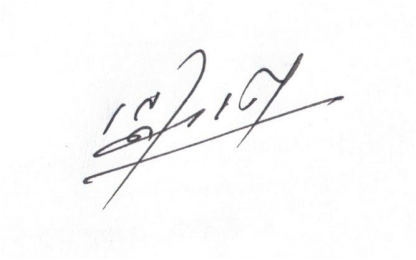 klxnf] kIf                                                          bf]>f] kIf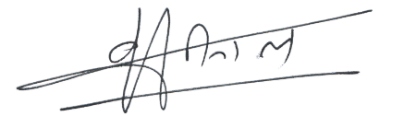 b:tvt 											b:tvtldlt – @)&&–)$–@%						                  ldlt –@)&&–)$–@%ltns jxfb'/ lh=;L                                                    sdn k|;fb e';fn cWoIf                                                           k|d'v k|zf;sLo clws[t                                       